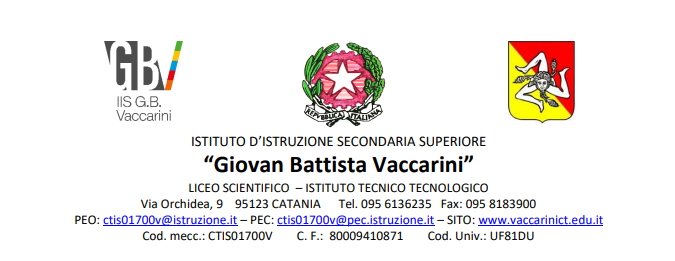                                            MODULO DI AUTORIZZAZIONE Alla Ds dell’IIS ”Vaccarini”-CataniaIo sottoscritto                                                                autorizzo mio figlio                                                                                                della classe                                                              a partecipare alle attività del Modulo 7   " Laboratorio di ricerca  e scrittura sulla storia delle donne: la parola alle valorose"  realizzato nell’ambito del progetto regionale “A scuola di parità”.Il modulo è curato dalla  prof.ssa Arena e dalla  docente tutor prof.ssa Carla Biscuso.  Data                                                                                                                        Firma